Если ваш ребенок собрался на несанкционированный митинг!В последнее время наблюдается тенденция к увеличению интереса у подростков к оппозиционному движению. Участие в некоторого рода протестных акциях, в том числе и несанкционированных, становится для молодёжи своеобразным трендом.Психологи, высказываясь на эту тему, выражают мнение, что если тематика протеста касается политического или экономического устройства общества, то есть сложных для понимания подростка проблем, то несовершеннолетний в таких случаях используется как протестующий элемент вслепую. Для привлечения несовершеннолетних к участию в митингах используются различного рода психологические уловки, материальные и нематериальные методы стимулирования. Например, игровая концепция и даже обещание денежного вознаграждения за присутствие на акции. Конечно неплохо, если ваш подрастающий ребенок интересуется политикой или чем-то иным, но… Посмотрите, узнайте, расспросите. Чем же именно он увлечен? Что для него важно – процесс или результат?Соответственно, если дети или подростки нарушают правила проведения таких мероприятий — в том числе идут на несанкционированный митинг или шествие и тем более позволяют там себе хулиганские выходки, - они подлежат ответственности наравне с прочими участниками правонарушения.Нелишним будет напомнить, что Кодекс РФ об административных нарушениях предусматривает для тех, кто участвует в несогласованных митингах, штрафы и даже направление на принудительные работы. Размер денежной компенсации колеблется от десяти до пятисот (в определенных случаях) тысяч рублей. Разумеется, самые серьезные последствия наступают для организаторов, но никто не гарантирует, что в общей неразберихе в их число не попадет и ваш подросток!Самое неприятное, если в действиях гражданина, задержанного за участие в несанкционированном публичном мероприятии, имеются признаки уголовного преступления. Напомним, что в УК РФ имеется статья 212 «Массовые беспорядки». По ней участникам таковых светят весьма реальные сроки — от 3 до 8 лет. Возможно также применение судами ст. 213 УК РФ - «Хулиганство». Это «грубое нарушение общественного порядка, выражающее явное неуважение к обществу». Одним из квалифицирующих признаков этой статьи служит действие «по мотивам политической, идеологической, расовой, национальной или религиозной ненависти или вражды либо по мотивам ненависти или вражды в отношении какой-либо социальной группы». Разумеется, при вынесении решения суд учтет несовершеннолетний возраст — но не более того.Кроме того, есть риск угрозы жизни и здоровью несовершеннолетнего, иногда достаточно чьей-то несдержанности либо осознанной провокации, и ваш ребенок окажется уже в центре небезопасной ситуации.Число подростков, которых взрослые привлекают к участию в митингах и шествиях, растет, а средний возраст участников акций снижается. Есть опасения, что молодые люди могут оказаться втянуты в экстремистские организации. По большому счету, ребят просто надо уберечь от опасности.Территориальная комиссия по делам несовершеннолетних и защите их прав при администрации г. Пыть-Яха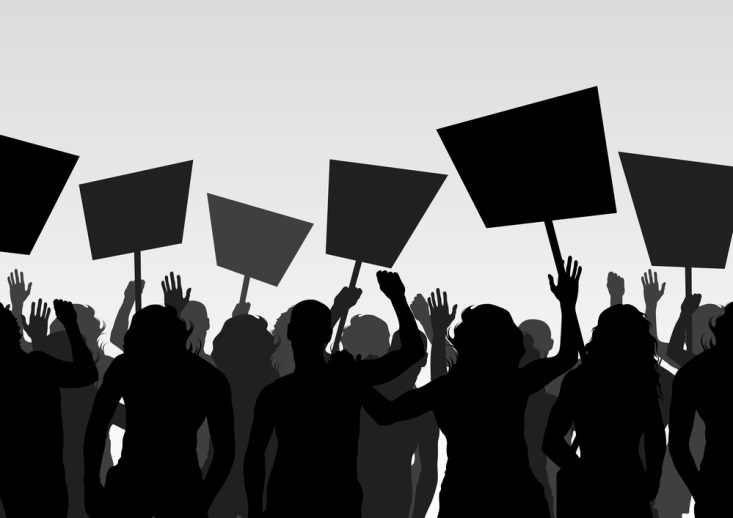 